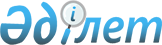 О внесении изменений в приказ Министра сельского хозяйства Республики Казахстан от 30 января 2015 года № 7-1/69 "Об утверждении квалификационных требований, предъявляемых к деятельности в области ветеринарии, и перечня документов, подтверждающих соответствие им"Приказ Министра сельского хозяйства Республики Казахстан от 19 апреля 2021 года № 131. Зарегистрирован в Министерстве юстиции Республики Казахстан 22 апреля 2021 года № 22587
      ПРИКАЗЫВАЮ: 
      1. Внести в приказ Министра сельского хозяйства Республики Казахстан от 30 января 2015 года № 7-1/69 "Об утверждении квалификационных требований, предъявляемых к деятельности в области ветеринарии, и перечня документов, подтверждающих соответствие им" (зарегистрирован в Реестре государственной регистрации нормативных правовых актов № 10898, опубликован 18 мая 2015 года в информационно-правовой системе "Әділет") следующие изменения:
      пункт 1 изложить в следующей редакции:
      "1. Утвердить:
      1) квалификационные требования и перечень документов, подтверждающих соответствие им для осуществления деятельности в области ветеринарии по производству препаратов ветеринарного назначения согласно приложению 1 к настоящему приказу;
      2) квалификационные требования и перечень документов, подтверждающих соответствие им для осуществления деятельности в области ветеринарии по проведению ветеринарно-санитарной экспертизы продукции и сырья животного происхождения согласно приложению 2 к настоящему приказу.";
      квалификационные требования и перечень документов, подтверждающих соответствие им для осуществления деятельности в области ветеринарии по производству препаратов ветеринарного назначения, утвержденные указанным приказом, изложить в новой редакции согласно приложению 1 к настоящему приказу;
      квалификационные требования и перечень документов, подтверждающих соответствие им для осуществления деятельности в области ветеринарии по ветеринарно-санитарной экспертизе продукции и сырья животного происхождения, утвержденные указанным приказом, изложить в новой редакции согласно приложению 2 к настоящему приказу.
      2. Департаменту ветеринарной, фитосанитарной и пищевой безопасности Министерства сельского хозяйства Республики Казахстан в установленном законодательством порядке обеспечить:
      1) государственную регистрацию настоящего приказа в Министерстве юстиции Республики Казахстан;
      2) размещение настоящего приказа на интернет-ресурсе Министерства сельского хозяйства Республики Казахстан после его официального опубликования.
      3. Контроль за исполнением настоящего приказа возложить на курирующего вице-министра сельского хозяйства Республики Казахстан.
      4. Настоящий приказ вводится в действие по истечении шестидесяти календарных дней после дня его первого официального опубликования.
      "СОГЛАСОВАН"
Министерство 
торговли и интеграции
Республики Казахстан
      "СОГЛАСОВАН"
Министерство
национальной экономики
Республики Казахстан
      "СОГЛАСОВАН"
Министерство цифрового развития,
инноваций и аэрокосмической
промышленности
Республики Казахстан Квалификационные требования и перечень документов, подтверждающих соответствие им, для осуществления деятельности в области ветеринарии по производству препаратов ветеринарного назначения
      Примечание: 
      * оттиски поверительного клейма на средствах измерений – для средств измерений, применяемых в сфере осуществления государственного метрологического надзора согласно Закону;
      ** средства, не внесенные в реестр государственной системы обеспечения единства измерений Республики Казахстан, проходят калибровку в лабораториях, аккредитованных в соответствии с Законом Республики Казахстан от 5 июля 2008 года "Об аккредитации в области оценки соответствия". Форма сведений, содержащих информацию для осуществления деятельности в области ветеринарии по производству препаратов ветеринарного назначения
      1. Сведения о ветеринарно-санитарном заключении о соответствии ветеринарным требованиям и нормативам набора технологического оборудования, выданном государственным ветеринарно-санитарным инспектором соответствующей административно-территориальной единицы:
      номер и дата выдачи ветеринарно-санитарного заключения __________
       ________________________________________________________________
       идентификационный номер ________________________________________
      2. Наличие технологического, измерительного и испытательного оборудования для производства препаратов ветеринарного назначения в соответствии с техническими условиями на производимый ветеринарный препарат, наличие аккредитованной испытательной лаборатории, оснащенной приборами и оборудованием, либо договора о выполнении испытательных работ (услуг) с организациями, имеющими указанные лаборатории, для осуществления контроля качества производимых ветеринарных препаратов (средства измерений, внесенные в реестр государственной системы обеспечения единства измерений Республики Казахстан по результатам испытаний с целью утверждения типа или метрологической аттестации средств измерений, приборы контроля, вспомогательные материалы и оборудование, заверенные подписью услугополучателя, сертификаты о поверке и (или) оттиски поверительного клейма на средствах измерений* и/или сертификаты о калибровке средств измерений** в соответствии с Законом Республики Казахстан от 7 июля 2000 года "Об обеспечении единства измерений" (далее – Закон), а также аттестат аккредитации испытательной лаборатории, либо договор с аккредитованной испытательной лабораторией):
      1) средства измерений, внесенные в реестр государственной системы обеспечения единства измерений Республики Казахстан по результатам испытаний с целью утверждения типа или метрологической аттестации средств измерений: 
      документ, подтверждающий право собственности или документ, подтверждающий законные права
      _____________________________
       _______________________________________________________________
       наименование и краткая характеристика средств измерений _________
       ________________________________________________________________
       _______________________________________________________________
       назначение средств измерений___________________________________
       _______________________________________________________________
       год выпуска и страна-производитель _______________________________
       заводской номер и дата инвентаризации ____________________________
       номер технического паспорта _____________________________________
      2) сведения из эксплуатационных паспортов заводов-изготовителей на приборы контроля, вспомогательные материалы, оборудование, заверенные подписью услугополучателя:
      наименование и краткая характеристика приборов контроля, вспомогательных материалов и оборудования___________________
       ______________________________________________________________
       номер паспорта_________________________________________________
       дата выдачи паспорта_____________________________________________
       орган, выдавший паспорт _________________________________________
       назначение оборудования_________________________________________
      3) сертификаты о поверке и (или) оттиски поверительного клейма на средствах измерений* и/или сертификаты о калибровке средств измерений**:
      номера сертификатов__________________________________________
       дата выдачи ______________________________________________
       орган, выдавший сертификаты ______________________________
       срок действия сертификатов с_________ до____________________
      Примечание:
      * оттиски поверительного клейма на средствах измерений – для средств измерений, применяемых в сфере осуществления государственного метрологического надзора согласно Закону; 
      ** средства, не внесенные в реестр государственной системы обеспечения единства измерений Республики Казахстан, проходят калибровку в лабораториях, аккредитованных в соответствии с Законом Республики Казахстан от 5 июля 2008 года "Об аккредитации в области оценки соответствия".
      4) аттестат аккредитации испытательной лаборатории, либо сведения о заключенных договорах с аккредитованной испытательной лабораторией:
      номер аттестата аккредитации испытательной лаборатории___________
       дата выдачи______________________________________
       орган, выдавший аттестат аккредитации _____________________
       срок действия документа с_________ до_______________
       номер договора с аккредитованной испытательной лабораторией
       ____________________________________________________________________
       ____________________________________________________________________
       дата заключения договора________________________________ 
       срок действия договора с_________ до_____________________
      3. Наличие нормативно-технической документации, регламентирующей производство ветеринарных препаратов:
      1) стандарт организации по производству ветеринарного препарата, инструкция по изготовлению и контролю ветеринарного препарата, утвержденные руководителем производителя (да/нет)
      ______________________
       _______________________________________________________________
       2) инструкция по применению (использованию) ветеринарных препаратов,
       утвержденная руководителем производителя (да/нет) 
       __________________________________________________________________
       3) паспорта на производственные и контрольные штаммы микроорганизмов:
       назначение штамма_________________________________
       номер штамма______________________________________
       условное обозначение________________________________
       кем получен штамм__________________________________
       дата получения_____________________________________
       от каких животных получен штамм__________________________
       из какого учреждения получен штамм________________________
       характеристика материала__________________________________________
       _________________________________________________________________
       ________________________________________________________________
                         (вид, фасовка, способ стабилизации)
       серологические свойства___________________________
       результаты титрования______________________________
      4. Для юридических лиц: наличие квалифицированного состава руководителей и специалистов: в подразделениях непосредственно занятых производством ветеринарных препаратов и производственного контроля специалистов (не менее одного ветеринарного врача или фельдшера), имеющих высшее и (или) послевузовское образование по специальностям "ветеринарная медицина", "ветеринарная санитария" и(или) техническое и профессиональное образование (колледж) по специальности "ветеринария"; специалистов с высшим или средним биотехнологическим, химическим или биологическим образованием в подразделениях непосредственно занятых производством ветеринарных препаратов и производственного контроля; стажа работы по специальности не менее двух лет у руководителей подразделений непосредственно занятых на производстве ветеринарных препаратов и/или у работника подразделения производственного контроля, специализации или усовершенствования и других видов повышения, квалификации за последние 5 лет. 
      Для физических лиц: наличие высшего и (или) послевузовского образования по специальностям "ветеринарная медицина", "ветеринарная санитария" и (или) технического и профессионального образования (колледж) по специальности "ветеринария", стажа работы по специальности не менее двух лет, специализации или усовершенствования и других видов повышения квалификации за последние 5 лет:
      1) сведения о квалифицированном составе технических руководителей и специалистов:
      наименование высшего учебного заведения _______________
       специальность и квалификация __________________________
       номер диплома о высшем/среднем образовании по профилю лицензируемого вида
деятельности
       ___________________________
       дата выдачи диплома _____________________________
       2) сведения о прохождении специализации/повышения квалификации:
       наименование учреждения, где проводилась специализации/повышение квалификации
       ____________________________________
       дисциплина __________________________________________
       номер сертификата ____________________________________
       дата выдачи сертификата_______________________________ Квалификационные требования и перечень документов, подтверждающих соответствие им, для осуществления деятельности в области ветеринарии по проведению ветеринарно-санитарной экспертизы продукции и сырья животного происхождения
      Примечание:
      * оттиски поверительного клейма на средствах измерений – для средств измерений, применяемых в сфере осуществления государственного метрологического надзора согласно Закону; 
      ** средства, не внесенные в реестр государственной системы обеспечения единства измерений Республики Казахстан, проходят калибровку в лабораториях, аккредитованных в соответствии с Законом Республики Казахстан от 5 июля 2008 года "Об аккредитации в области оценки соответствия".  Форма сведений, содержащих информацию для осуществления деятельности в области ветеринарии по проведению ветеринарно-санитарной экспертизы продукции и сырья животного происхождения
      1. Сведения о ветеринарно-санитарном заключении о соответствии ветеринарным требованиям и нормативам набора технологического оборудования, выданном государственным ветеринарно-санитарным инспектором соответствующей административно-территориальной единицы: 
      номер и дата выдачи ветеринарно-санитарного заключения __________
       ________________________________________________________________
       идентификационный номер ___________________________
      2. Наличие документов по стандартизации (национальные и региональные стандарты, методики выполнения измерений для проведения ветеринарно-санитарной экспертизы продукции и сырья животного происхождения). 
      Наличие средств измерений, внесенных в реестр государственной системы обеспечения единства измерений Республики Казахстан по результатам испытаний с целью утверждения типа или метрологической аттестации средств измерений, наличие приборов контроля, вспомогательных материалов и оборудования, заверенных подписью услугополучателя, наличие сертификатов о поверке и (или) оттисков поверительного клейма на средствах измерений* и/или сертификатов о калибровке средств измерений** в соответствии с Законом Республики Казахстан от 7 июля 2000 года "Об обеспечении единства измерений" (далее – Закон), наличие стандартных тестов для проведения ветеринарно-санитарной экспертизы:
      1) документы по стандартизации (национальные и региональные стандарты, методики выполнения измерений для проведения ветеринарно-санитарной экспертизы продукции и сырья животного происхождения) да/нет (указать наименование документа): _____________________________________
       ______________________________________________________________
      2) средства измерений, внесенные в реестр государственной системы обеспечения единства измерений Республики Казахстан по результатам испытаний с целью утверждения типа или метрологической аттестации средств измерений: 
      документ, подтверждающий право собственности или документ, подтверждающий законные права
      _____________________________
       _______________________________________________________________
       наименование и краткая характеристика средств измерений _________
       ________________________________________________________________
       _______________________________________________________________
       назначение средств измерений___________________________________ 
       _______________________________________________________________
       год выпуска и страна-производитель _______________________________
       заводской номер и дата инвентаризации ____________________________
       номер технического паспорта _____________________________________
      3) сведения из эксплуатационных паспортов заводов-изготовителей на приборы контроля, вспомогательные материалы, оборудование, заверенные подписью услугополучателя:
      наименование и краткая характеристика приборов контроля, вспомогательных материалов и оборудования___________________
       ______________________________________________________________
       номер паспорта_____________________________________________
       дата выдачи паспорта_____________________________________________
       орган, выдавший паспорт _____________________________________
       назначение оборудования_________________________________
      4) сертификаты о поверке и (или) оттиски поверительного клейма на средствах измерений* и/или сертификаты о калибровке средств измерений**:
      номера сертификатов__________________________________________
       дата выдачи _________________________________
       орган, выдавший сертификаты __________________________
       срок действия сертификатов с_________ до____________________
      Примечание: 
      * оттиски поверительного клейма на средствах измерений – для средств измерений, применяемых в сфере осуществления государственного метрологического надзора согласно Закону; 
      ** средства, не внесенные в реестр государственной системы обеспечения единства измерений Республики Казахстан, проходят калибровку в лабораториях, аккредитованных в соответствии с Законом Республики Казахстан от 5 июля 2008 года "Об аккредитации в области оценки соответствия".
      5) сведения о наличии стандартных тестов для проведения ветеринарно-санитарной экспертизы на рынках _______________________________________
      3. Наличие у руководителя юридического лица высшего и (или) послевузовского образования по специальностям "ветеринарная медицина", "ветеринарная санитария", стажа работы по специальности не менее 3 (трех) лет.
      Наличие в штате юридического лица или специализированного подразделения юридического лица: в лаборатории ветеринарно-санитарной экспертизы специалистов (не менее одного ветеринарного врача или фельдшера), имеющих высшее и (или) послевузовское образование по специальностям "ветеринарная медицина", "ветеринарная санитария" и (или) техническое и профессиональное образование (колледж) по специальности "ветеринария", специализации или усовершенствования и других видов повышения квалификации за последние 5 (пять) лет:
      1) сведения о квалифицированном составе технических руководителей и специалистов:
      специальность и квалификация _________________________
       номер диплома о высшем/среднем образовании по профилю лицензируемого вида деятельности
       ______________________________________
       дата выдачи диплома _____________________________
       наименование учебного заведения ________________________________
       2) сведения о прохождении специализации/повышения квалификации: 
       наименование организации, где проводилась специализация/повышение квалификации
       _______________________________________
       дисциплина_______________________________________________________
       __________________________________________________________________
       номер сертификата_____________________________
       дата выдачи сертификата___________________________
					© 2012. РГП на ПХВ «Институт законодательства и правовой информации Республики Казахстан» Министерства юстиции Республики Казахстан
				
      Министр сельского хозяйства
Республики Казахстан 

С. Омаров
Приложение 1 к приказу
Министра сельского хозяйства
Республики Казахстан
от 19 апреля 2021 года № 131Приложение 1
к приказу Министра
сельского хозяйства
Республики Казахстан 
от 30 января 2015 года № 7-1/69
№ п/п
Квалификационные требования
Документы
Примечание
1
2
3
4
1.
Наличие для производства препаратов по лечению и профилактике заболеваний животных:

1) помещения для подготовки вспомогательных материалов, химических растворов, питательных сред, культур клеток;

2) помещения (цеха, отдела) по производству;

3) вивария;

4) изоляторов;

5) подразделений производственного контроля производителя;

6) термостатной комнаты, снабженной регистрирующими температуру и влажность (при необходимости) датчиками;

7) автоклав для стерилизации лабораторной посуды, питательных сред, инструментов и обеззараживания (обезвреживания) микробных культур, инфицированного материала и других биологических отходов;

8) моечной − для мойки и заготовки посуды;

9) помещения для упаковки;

10) складского помещения для хранения ветеринарных препаратов;

11) стационарных коммуникаций – горячего и холодного водоснабжения, электроснабжения и канализации, обеспечивающих функционирование производства;

12) системы обеззараживания отходов производства и сточных вод.
Правоустанавливающие документы на производственные помещения или копии договора аренды или безвозмездного пользования или доверительного управления в случае заключения данных договоров на срок менее одного года;

ветеринарно-санитарное заключение, выдаваемое в соответствии с приказом Министра сельского хозяйства Республики Казахстан от 21 мая 2015 года № 7-1/453 "Об утверждении Правил выдачи ветеринарных документов и требований к их бланкам" (зарегистрирован в Реестре государственной регистрации нормативных правовых актов № 11898) (далее – Приказ).
В случае наличия производственных помещений на праве собственности или ином законном основании (аренда/безвозмездное пользование/доверительное управление на срок более одного года), информация получается с информационной системы "Государственная база данных "Регистр недвижимости".

Сведения о ветеринарно-санитарном заключении услугодатель получает из информационной системы "Е-лицензирование".
2.
Наличие для производства препаратов по диагностике болезней животных:

1) помещения для подготовки вспомогательных материалов, химических растворов, питательных сред, культур клеток;

2) помещения (цеха, отдела) по производству;

3) подразделений производственного контроля производителя;

4) моечной − для мойки и заготовки посуды;

5) помещений для упаковки;

6) складского помещения для хранения ветеринарных препаратов;

7) стационарных коммуникаций – горячего и холодного водоснабжения, электроснабжения и канализации, обеспечивающих функционирование производства;

8) системы обеззараживания отходов производства и сточных вод.
Правоустанавливающие документы на производственные помещения или копии договора аренды или безвозмездного пользования или доверительного управления в случае заключения данных договоров на срок менее одного года;

ветеринарно-санитарное заключение, выдаваемое в соответствии с Приказом.
В случае наличия производственных помещений на праве собственности или ином законном основании (аренда/безвозмездное пользование/доверительное управление на срок более одного года), информация получается с информационной системы "Государственная база данных "Регистр недвижимости".

Сведения о ветеринарно-санитарном заключении услугодатель получает из информационной системы "Е-лицензирование".
3.
Наличие для производства препаратов, обладающих фармакологической активностью:

1) помещения (цеха, отдела) по производству ветеринарного препарата;

2) подразделений производственного контроля производителя;

3) моечной − для мойки и заготовки посуды;

4) помещений для упаковки;

5) складского помещения для хранения ветеринарных препаратов;

6) стационарных коммуникаций – горячего и холодного водоснабжения, электроснабжения и канализации, обеспечивающих функционирование производства;

7) системы обеззараживания отходов производства и сточных вод.
Правоустанавливающие документы на производственные помещения или копии договора аренды или безвозмездного пользования или доверительного управления в случае заключения данных договоров на срок менее одного года;

ветеринарно-санитарное заключение, выдаваемое в соответствии с Приказом.
В случае наличия производственных помещений на праве собственности или ином законном основании (аренда/безвозмездное пользование/доверительное управление на срок более одного года), информация получается с информационной системы "Государственная база данных "Регистр недвижимости".

Сведения о ветеринарно-санитарном заключении услугодатель получает из информационной системы "Е-лицензирование".
4.
Наличие для производства препаратов, предназначенных для повышения продуктивности животных:

1) помещения (цеха, отдела) по производству ветеринарного препарата;

2) подразделений производственного контроля производителя;

3) моечной − для мойки и заготовки посуды;

4) помещений для упаковки;

5) складского помещения для хранения ветеринарных препаратов;

6) стационарных коммуникаций – горячего и холодного водоснабжения, электроснабжения и канализации, обеспечивающих функционирование производства;

7) системы обеззараживания отходов производства и сточных вод.
Правоустанавливающие документы на производственные помещения или копии договора аренды или безвозмездного пользования или доверительного управления в случае заключения данных договоров на срок менее одного года;

ветеринарно-санитарное заключение, выдаваемое в соответствии с Приказом.
В случае наличия производственных помещений на праве собственности или ином законном основании (аренда/безвозмездное пользование/доверительное управление на срок более одного года), информация получается с информационной системы "Государственная база данных "Регистр недвижимости".

Сведения о ветеринарно-санитарном заключении услугодатель получает из информационной системы "Е-лицензирование".
5.
Наличие для производства препаратов для дезинфекции, дератизации, дезинсекции:

1) помещения (цеха, отдела) по производству ветеринарного препарата;

2) подразделений производственного контроля производителя;

3) моечной – для мойки и заготовки посуды;

4) помещений для упаковки;

5) складского помещения для хранения ветеринарных препаратов;

6) стационарных коммуникаций − горячего и холодного водоснабжения, электроснабжения и канализации, обеспечивающих функционирование производства;

7) системы обеззараживания отходов производства и сточных вод.
Правоустанавливающие документы на производственные помещения или копии договора аренды или безвозмездного пользования или доверительного управления в случае заключения данных договоров на срок менее одного года;

ветеринарно-санитарное заключение, выдаваемое в соответствии с Приказом.
В случае наличия производственных помещений на праве собственности или ином законном основании (аренда/безвозмездное пользование/доверительное управление на срок более одного года), информация получается с информационной системы "Государственная база данных "Регистр недвижимости".

Сведения о ветеринарно-санитарном заключении услугодатель получает из информационной системы "Е-лицензирование".
6.
Наличие технологического, измерительного и испытательного оборудования для производства препаратов ветеринарного назначения в соответствии с техническими условиями на производимый ветеринарный препарат, наличие аккредитованной испытательной лаборатории, оснащенной приборами и оборудованием, либо договора о выполнении испытательных работ (услуг) с организациями, имеющими указанные лаборатории, для осуществления контроля качества производимых ветеринарных препаратов (средства измерений, внесенные в реестр государственной системы обеспечения единства измерений Республики Казахстан по результатам испытаний с целью утверждения типа или метрологической аттестации средств измерений, приборы контроля, вспомогательные материалы и оборудование, заверенные подписью услугополучателя, сертификаты о поверке и (или) оттиски поверительного клейма на средствах измерений* и/или сертификаты о калибровке средств измерений** в соответствии с Законом Республики Казахстан от 7 июля 2000 года "Об обеспечении единства измерений" (далее – Закон), а также аттестат аккредитации испытательной лаборатории, либо договор с аккредитованной испытательной лабораторией).
Форма сведений, содержащих информацию для осуществления деятельности в области ветеринарии по производству препаратов ветеринарного назначения согласно приложению к настоящим квалификационным требованиям.
7.
Наличие нормативно-технической документации, регламентирующей производство ветеринарных препаратов (стандарт организации по производству ветеринарного препарата, инструкция по изготовлению и контролю ветеринарного препарата, утвержденные руководителем производителя, инструкция по применению (использованию) ветеринарных препаратов, утвержденная руководителем производителя, паспорта на производственные и контрольные штаммы микроорганизмов).
Форма сведений, содержащих информацию для осуществления деятельности в области ветеринарии по производству препаратов ветеринарного назначения согласно приложению к настоящим квалификационным требованиям.
8.
Для юридических лиц:

наличие квалифицированного состава руководителей и специалистов:

в подразделениях непосредственно занятых производством ветеринарных препаратов и производственного контроля специалистов (не менее одного ветеринарного врача или фельдшера), имеющих высшее и (или) послевузовское образование по специальностям "ветеринарная медицина", "ветеринарная санитария" и (или) техническое и профессиональное образование (колледж) по специальности "ветеринария";

специалистов с высшим или средним биотехнологическим, химическим или биологическим образованием в подразделениях непосредственно занятых производством ветеринарных препаратов и производственного контроля; стажа работы по специальности не менее двух лет у руководителей подразделений непосредственно занятых на производстве ветеринарных препаратов и/или у работника подразделения производственного контроля, специализации или усовершенствования и других видов повышения, квалификации за последние 5 лет.

Для физических лиц:

наличие высшего и (или) послевузовского образования по специальностям "ветеринарная медицина", "ветеринарная санитария" и (или) технического и профессионального образования (колледж) по специальности "ветеринария", стажа работы по специальности не менее двух лет, специализации или усовершенствования и других видов повышения квалификации за последние 5 лет.
Форма сведений, содержащих информацию для осуществления деятельности в области ветеринарии по производству препаратов ветеринарного назначения согласно приложению к настоящим квалификационным требованиям.Приложение
к квалификационным 
требованиям и перечню 
документов, подтверждающих 
соответствие им, для 
осуществления деятельности
в области ветеринарии по 
производству препаратов 
ветеринарного назначенияПриложение 2 к приказу
Министра сельского хозяйства
Республики Казахстан
от 19 апреля 2021 года № 131Приложение 2
к приказу Министра 
сельского хозяйства 
Республики Казахстан
от 30 января 2015 года № 7-1/69
№ п/п
Квалификационные требования
Документы
Примечание
1
2
3
4
1.
Наличие производственно-технической базы на праве собственности или ином законном основании.
Правоустанавливающие документы на производственно-техническую базу или копии договора аренды или безвозмездного пользования или доверительного управления в случае заключения данных договоров на срок менее одного года;

ветеринарно-санитарное заключение, выдаваемое в соответствии с приказом Министра сельского хозяйства Республики Казахстан от 21 мая 2015 года № 7-1/453 "Об утверждении Правил выдачи ветеринарных документов и требований к их бланкам" (зарегистрирован в Реестре государственной регистрации нормативных правовых актов № 11898) (далее – Приказ).
В случае наличия производственно-технической базы на праве собственности или ином законном основании (аренда/безвозмездное пользование/доверительное управление на срок более одного года), информация получается с информационной системы "Государственная база данных "Регистр недвижимости".

Сведения о ветеринарно-санитарном заключении услугодатель получает из информационной системы "Е-лицензирование".
2.
Наличие документов по стандартизации (национальные и региональные стандарты, методики выполнения измерений для проведения ветеринарно-санитарной экспертизы продукции и сырья животного происхождения).

Наличие средств измерений, внесенных в реестр государственной системы обеспечения единства измерений Республики Казахстан по результатам испытаний с целью утверждения типа средств измерений или метрологической аттестации средств измерений, наличие сертификатов о поверке и (или) оттисков поверительного клейма на средствах измерений* и/или сертификатов о калибровке средств измерений** в соответствии с Законом Республики Казахстан от 7 июля 2000 года "Об обеспечении единства измерений" (далее – Закон), наличие стандартных тестов для проведения ветеринарно-санитарной экспертизы.
Форма сведений, содержащих информацию для осуществления деятельности в области ветеринарии по проведению ветеринарно-санитарной экспертизы продукции и сырья животного происхождения согласно приложению к настоящим квалификационным требованиям.
3.
Наличие у руководителя юридического лица высшего и (или) послевузовского образования по специальностям "ветеринарная медицина", "ветеринарная санитария", со стажом работы по специальности не менее трех лет.

Наличие в штате юридического лица или специализированного подразделения юридического лица: в лаборатории ветеринарно-санитарной экспертизы специалистов (не менее одного ветеринарного врача или фельдшера), имеющих высшее и (или) послевузовское образование по специальностям "ветеринарная медицина", "ветеринарная санитария" и (или) техническое и профессиональное образование (колледж) по специальности "ветеринария", специализации или усовершенствования и других видов повышения квалификации за последние 5 лет.
Форма сведений, содержащих информацию для осуществления деятельности в области ветеринарии по проведению ветеринарно-санитарной экспертизы продукции и сырья животного происхождения согласно приложению к настоящим квалификационным требованиям.Приложение
к квалификационным 
требованиям и перечню 
документов, подтверждающих 
соответствие им, для 
осуществления деятельности в
области ветеринарии по 
проведению ветеринарно-
санитарной экспертизы
продукции и сырья животного
происхождения